Муниципальное бюджетное дошкольное образовательное учреждениеДетский сад №11 «Улыбка»сельского поселения«Село Усть – Ургал»Верхнебуреинского  муниципальногорайона Хабаровского края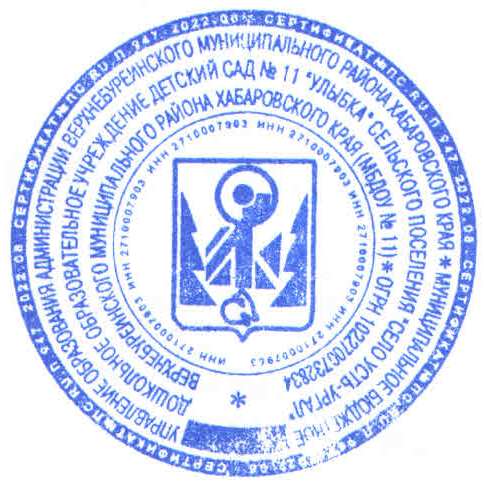 Порядок и условия осуществления перевода и отчисления воспитанников МБДОУ№11Общие положенияНастоящий Порядок и основания перевода, отчисления воспитанников МБДОУ №11 (далее - Порядок) разработан в соответствии с пунктом 2 статьи 30, статьи 61 Федерального закона от 29.12.2012 № 273-ФЗ «Об образовании в Российской Федерации», в соответствии с приказом Министерства образования и науки Российской Федерации от 28.12.2015 № 1527 «Об утверждении порядка и условий осуществления перевода обучающихся из одной организации, осуществляющей образовательную деятельность по образовательным программам дошкольного образования, в другие организации, осуществляющие образовательную деятельность по образовательным программам соответствующих уровня и направленности», приказом Министерства просвещения Российской Федерации «О внесении изменений в Порядок и условия осуществления перевода обучающихся из одной образовательной организации, осуществляющей образовательную деятельность по образовательным программам дошкольного образования, в другие организации, осуществляющие образовательную деятельность по образовательным программам соответствующих уровня и направленности, утвержденные приказом Министерства образования и науки Российской Федерации от 28 декабря 2015 № 1527» от 21.01.2019 № 30, Уставом Учреждения.Настоящий Порядок регламентирует порядок и основания перевода, отчисления воспитанников МБДОУ№11 (далее –Учреждение).Настоящий Порядок разрабатывается Учреждением, принимается Педагогическим советом и утверждается приказом заведующего с учетом мнения Совета родителей. Изменения и дополнения в Порядок вносятся в такой же последовательности.Порядок перевода воспитанников из одной организации, осуществляющей образовательную деятельность по образовательным программам дошкольного образования, в другие организации, осуществляющие образовательную деятельность по образовательным программам, соответствующих уровня и направленностиПеревод воспитанника возможен в следующих случаях:по инициативе родителей (законных представителей)воспитанника;в случае прекращения деятельности исходной организации, аннулирования лицензии на осуществление образовательной деятельности (далее -лицензия);в случае приостановления действия лицензии.Учредитель Учреждения (уполномоченный им орган управления – управление образования и социально правовой защиты детства администрации Балахнинского района – далее Учредитель) обеспечивает переводвоспитанников с письменного согласия их родителей (законных представителей).Перевод воспитанников осуществляется через комплексную автоматизированную информационную систему «Сетевой город. Образование» (при наличии свободных мест) по заявлению родителей (законных представителей), в том числе в случае его перевода для продолжения освоения программы в другую организацию, осуществляющую образовательную деятельность.Перевод воспитанников не зависит от периода (времени) учебного года.Перевод воспитанника по инициативе его родителей(законных представителей)В случае перевода воспитанника по инициативе его родителей (законных представителей) родители (законные представители)воспитанника:- осуществляют выбор принимающей организации;-обращаются в управление образования и социально – правовой защиты детства Балахнинского муниципального района с запросом о наличии свободных мест соответствующей возрастной категории воспитанника и необходимой направленности группы в другой дошкольной образовательной организации, в том числе с использованием информационно- телекоммуникационной сети «Интернет» (далее - сеть Интернет);-обращаются в Учреждение с заявлением об отчислении воспитанника в связи с переводом в принимающую организацию. Заявление о переводе может быть направлено в форме электронного документа с использованием сети Интернет.В заявлении родителей (законных представителей) воспитанника об отчислении в порядке перевода в принимающую организацию (Приложение№1 – образец заявления; Приложение № 2 – форма журнала регистрации заявлений об отчислении воспитанников в порядке перевода) указываются:а) фамилия, имя, отчество (при наличии) воспитанника; б) дата рождения;в) направленность группы;г) наименование принимающей организации.В случае переезда в другую местность родителей (законных представителей) воспитанника указывается, в том числе населенный пункт, муниципальное образование, субъект Российской Федерации, в который осуществляется переезд. Заявление об отчислении регистрируется в журнале регистрации заявлений об отчислении воспитанников в порядке перевода.На основании заявления родителей (законных представителей) воспитанника об отчислении в порядке перевода руководитель Учреждения в трехдневный срок издает распорядительный акт об отчислении обучающегося (воспитанника) в порядке перевода с указанием принимающейорганизации.Руководитель Учреждения выдает родителям (законным представителям) сброшюрованное, пронумерованное личное дело воспитанника (далее-личноедело) под роспись после фиксации в Журналевыдачи личных дел воспитанников на отчисление в порядке перевода(Приложение № 3).Требование предоставления других документов в качестве основания для зачисления обучающегося (воспитанника) в принимающую организацию в связи с переводом из Учреждения не допускается.Личное дело представляется родителями (законными представителями) воспитанника в принимающую организацию вместе с заявлением о зачислении воспитанника в указанную организацию в порядке перевода из Учреждения и предъявлением оригинала документа, удостоверяющего личность родителя (законного представителя)воспитанника.Администрация Учреждения регистрирует представленные документы в Журнале регистрации заявлений граждан о приеме в Учреждение.Администрация Учреждения ознакомит родителей (законных представителей) с лицензией на ведение образовательной деятельности, основной образовательной программой дошкольного образования МБДОУ«Детский сад № 13», Адаптированной образовательной программой (для воспитанников коррекционных групп), Правилами внутреннего распорядка обучающихся, Правилами приёма граждан на обучение по образовательной программе дошкольного образования, Порядком и основанием перевода, отчисления воспитанников, Порядком оформления возникновения и прекращения отношений между Учреждением и родителями (законными представителями), правами воспитанников, правами и обязанностями родителей (законных представителей), Положением о режиме занятий, Положением о языке (языках)обучения.Факт ознакомления родителей (законных представителей) с Уставом принимающей организации, лицензией на осуществление образовательной деятельности, учебно-программной документацией и другими документами, регламентирующими организацию и осуществление образовательной деятельности, фиксируется в заявлении о зачислении обучающегося в указанную организацию в порядке перевода и заверяется личной подписью родителей (законных представителей)воспитанника.При приеме в порядке перевода на обучение по образовательным программам дошкольного образования выбор языка образования, родного языка из числа языков народов Российской Федерации, в том числе русского языка как родного языка, осуществляется в заявлении родителей (законных представителей)воспитанников.В заявлении фиксируется согласие на обработку персональных данных и персональных данных, в порядке, установленном законодательством Российской Федерации (Приложении № 4, Приложение 5 – Форма журнала регистрации заявлений о приеме воспитанников в порядке перевода).После приема заявления и личного дела принимающая организация заключает договор об образовании по образовательным программам дошкольного образования (далее - договор) с родителями (законными представителями) воспитанника и в течение трех рабочих дней после заключения договора издает распорядительный акт о зачислении воспитанника в порядке перевода.Принимающая организация при зачислении обучающегося (воспитанника), отчисленного из Учреждения, в течение двух рабочих дней с даты издания распорядительного акта о зачислении воспитанника в порядке перевода письменно уведомляет Учреждение о номере и дате распорядительного акта о зачислении воспитанника в принимающую организацию по электронному адресу (Приложение №7 – образец уведомления о номере и дате распорядительного акта о зачислении в принимающую организацию. Приложение № 8 – образец письма в принимающую организацию. Приложение № 9 - форма журнала регистрации уведомлений образовательных организаций о зачислении обучающихся (воспитанников) в Учреждение в порядке перевода. Приложение № 10 – форма журнала регистрации уведомлений от образовательных организаций о зачислении воспитанников Учреждений в порядке перевода).Перевод обучающегося в случае прекращения деятельности исходной организации, аннулирования лицензии, вслучаеприостановления действия лицензииПри принятии решения о прекращении деятельности Учреждения в соответствующем распорядительном акте Учредителя указывается принимающая организация либо перечень принимающих организаций (далее вместе - принимающая организация), в которую (ые) будут переводиться обучающиеся на основании письменных согласий родителей (законных представителей) на перевод.О предстоящем переводе руководитель Учреждения в случае прекращения своей деятельности обязан уведомить родителей (законных представителей) воспитанников в письменной форме в течение пяти рабочих дней с момента издания распорядительного акта Учредителя о прекращении деятельности исходной организации, а также разместить указанное уведомление на своем официальном сайте в сети Интернет. Данное уведомление должно содержать сроки предоставления письменных согласий родителей (законных представителей) воспитанников на перевод обучающихся в принимающую организацию.О причине, влекущей за собой необходимость перевода воспитанников, руководитель Учреждения обязан уведомить Учредителя, родителей (законных представителей) воспитанников в письменной форме, а также разместить указанное уведомление на своем официальном сайте в сети Интернет:-в случае аннулирования лицензии - в течение пяти рабочих дней с момента вступления в законную силу решения суда;-в случае приостановления действия лицензии - в течение пяти рабочих дней с момента внесения в Реестр лицензий сведений, содержащих информацию о принятом федеральным органом исполнительной власти, осуществляющим функции по контролю и надзору в сфере образования, или органом исполнительной власти субъекта Российской Федерации,осуществляющим переданные Российской Федерацией полномочия в сфере образования, решении о приостановлении действия лицензии.Руководитель Учреждения доводит до сведения родителей (законных представителей) воспитанников полученную от Учредителя информацию об организациях, реализующих образовательные программы дошкольного образования, которые дали согласие на перевод обучающихся из Учреждения, а также о сроках предоставления письменных согласий родителей (законных представителей) воспитанников на перевод воспитанников в принимающую организацию. Указанная информация доводится в течение десяти рабочих дней с момента ее получения и включает в себя: наименование принимающей организации, перечень реализуемых образовательных программ дошкольного образования, возрастную категорию обучающихся, направленность группы, количество свободных мест.После получения письменных согласий родителей (законных представителей) воспитанников руководитель Учреждения издает распорядительный акт об отчислении воспитанников в порядке перевода в принимающую организацию с указанием основания такого перевода (прекращение деятельности исходной организации, аннулирование лицензии, приостановление деятельности лицензии).В случае отказа от перевода в предлагаемую принимающую организацию родители (законные представители) воспитанника указывают об этом в письменном заявлении.Руководитель Учреждения передает в принимающую организацию списочный состав воспитанников, письменные согласия родителей (законных представителей) воспитанников, личные дела.На основании представленных документов принимающая организация заключает договор с родителями (законными представителями) воспитанников и в течение трех рабочих дней после заключения договора издает распорядительный акт о зачислении воспитанника в порядке перевода в связи с прекращением деятельности исходной организации, аннулированием лицензии, приостановлением действия лицензии.В распорядительном акте о зачислении делается запись о зачислении воспитанника в порядке перевода с указанием Учреждения, в которой он обучался до перевода, возрастной категории воспитанника и направленности группы.В принимающей организации на основании переданных личных дел на воспитанников формируются новые личные дела, включающие в том числе выписку из распорядительного акта о зачислении в порядке перевода, соответствующие письменные согласия родителей (законных представителей) воспитанников.Перевод воспитанников в другую образовательную организациюПеревод в другую образовательную организацию, осуществляющую образовательную деятельность по образовательным программам дошкольного образованияосуществляетсявслучаезакрытияобразовательнойорганизациидля проведения ремонтных работ, в связи с аварийными и иными ситуациями, препятствующими её деятельности и создающими угрозу жизни и здоровью воспитанников на основании распорядительного акта Учредителя.Руководитель образовательной организации издает распорядительный акт о переводе с указанием основания для перевода, сроков, наименования принимающей организации. Приказ о приостановлении отношений в связи с переводом доводится до сведения родителей (законных представителей) способом размещения на официальном сайте в сети Интернет исходной организации и на информационных стендах, а также под роспись каждому родителю в течение 3-х дней со дня издания приказа о приостановлении отношений в связи переводом.В принимающую образовательную организацию передается медицинская карта воспитанника, с отметкой последнего дня посещения и отсутствия карантина в группе, которую он посещал.После приема заявления и личного дела принимающая организация в течение трех рабочих дней издает распорядительный акт о зачислении воспитанника в порядке перевода с указанием срока пребывания.Перевод воспитанниковВоспитанники, достигшие следующего возрастного периода на 01 сентября текущего года, освоившие образовательные программы дошкольного образования МБДОУ «Детский сад № 13» переводятся в  следующую возрастную группу приказом заведующего.Воспитанники переводятся в другую группу на время закрытия группы в летний период, в связи с приведением количества групп Учреждения с фактической наполняемостью групп воспитанниками с согласия родителей (законных представителей) приказом заведующего (приложение №9).Приказы по п.п. 6.1., 6.2. в трехдневный срок после издания размещается на информационном стенде Учреждения. На официальном сайте образовательной организации в сети Интернет размещаются реквизиты распорядительного акта, наименование возрастной группы, число детей, зачисленных в указанную возрастную группу. Распорядительный акт доступен для просмотра в течение двух календарных днейОтчисление воспитанниковОбразовательные отношения прекращаются в связи с отчислением воспитанника из Учреждения:в связи с получением образования (завершением обучения);досрочно:а) по инициативе родителей (законных представителей) воспитанника;б) по обстоятельствам, не зависящим от воли родителей (законных представителей) воспитанника и Учреждения, в том числе в случае ликвидации Учреждения.Основанием для прекращения образовательных отношений является заявление родителей (законных представителей), приказ заведующего об отчислении воспитанника из Учреждения.Личные дела воспитанников, при отчислении, передаются родителям (законным представителям) под роспись и фиксируются в журнале выдачи личных дел.Заключительные положения8.1. Изменения и дополнения в настоящее Положение могут вноситься МБДОУ «Детский сад № 13» в соответствии с действующим законодательством Российской Федерации и Уставом.Приложение №1Форма заявления об отчислении в порядке перевода№ 	номер и дата регистрации заявленияЗаведующему Муниципальным бюджетным дошкольным образовательным учреждением «Детский сад № 13»Алексеенко Елене Юрьевне(ФИО заведующего Учреждением)от	ФИО родителя (законного представителя)Заявление об отчислении в порядке перевода воспитанникаПрошу отчислить моего сына(дочь) 	(Ф.И.О. ребенка)Датарождения	,группа	из	МБДОУ «Детский сад №13»с	в связи с переводом в(наименование организации, в случае переезда в другую местность указывается населенный пункт, муниципальное образование, субъектРоссийской Федерации, в который осуществляется переезд)Подпись родителей  (законных представителей)		Приложение № 2Форма журнала регистрации заявлений об отчислении воспитанников в порядке переводаПриложение № 3Форма журнала выдачи личных дел воспитанников на отчисление в порядке переводаПриложение №4Форма заявления о зачислении в порядке перевода№ 	номер и дата регистрации заявленияЗаведующему Муниципальным бюджетным дошкольным образовательным учреждением«Детский сад № 13»Алексеенко Елене Юрьевне	(ФИО заведующего Учреждением)от	ФИО родителя (законного представителя)ЗАЯВЛЕНИЕПрошу зачислить моего сына(дочь)	(Ф.И.О. ребенка, дата и место рождения ребенка)проживающего по адресу:	в МБДОУ «Детский сад №13», в порядке перевода из(указать наименование организации, из которой осуществляется перевод и место его нахождения)Сведения о родителях:Мать:	(фамилия, имя, отчество)(адрес места жительства, контактный телефон)Отец:	(фамилия, имя, отчество)(адрес места жительства, контактный телефон)Законный представитель	(статус законного представителя, фамилия, имя, отчество, адрес места жительства, контактный телефон)Я, родитель/ законный представитель ребенка, согласен на сбор, хранение и обработку в электронном виде его и моих персональных данных в порядке, установленном законодательством Российской Федерации.Подпись родителя  (законного представителя)		С документами, регламентирующими деятельность муниципального бюджетного дошкольного образовательного учреждения «Детский сад № 13»:с Уставом, лицензией на осуществление образовательной деятельности, основной   образовательной   программой   дошкольного   образования МБДОУ«Детский сад № 13», Правилами внутреннего распорядка обучающихся, Правилами приёма граждан на обучение по основной образовательной программе   дошкольного   образования,   Порядком   и   основанием перевода,отчисления воспитанников, Порядком оформления возникновения и прекращения отношений между Учреждением и родителями (законными представителями), Положением о режиме занятий, Положением о языке (языках) обучения, правами воспитанников, правами и обязанностями родителей (законных представителей), ознакомлен (ы)Подпись родителя  (законного представителя)		Я, родитель/ законный представитель ребенка, осуществляю выбор языка на получение образования по основной образовательной программе дошкольного образования/адаптированной основной образовательной программе Муниципального бюджетного дошкольного образовательного учреждения«Детскийсад13»,	.Подпись родителя  (законного представителя)		Приложение № 5Форма журнала регистрации заявлений о приеме воспитанников в порядке переводаПриложение № 6Образец уведомления о номере и дате распорядительного акта о зачислении в принимающую организациюУведомлениеМБДОУ «Детский сад № 13» уведомляет Вас о том, что воспитанник ________________________________________________________________________________(фамилия, имя, отчество ребенка)________________________________________________________________________________ Зачислен в группу общеразвивающей, (компенсирующей ) направленности с«_________»______________________ 20_______ годаПриказ №	, от«	»	20____г.Основание: заявление родителя (законного представителя)от«	»	20__	года. Заведующий МБДОУ «Детскийсад№13»	/ Е.Ю.Алексеенко/Приложение № 7Образец письма в принимающую организациюВ соответствии с п.11 раздела 2 Порядка и условий осуществления перевода обучающихся из одной организации, осуществляющей образовательную деятельность по образовательным программам дошкольного образования, в другие организации, осуществляющие образовательную деятельность по образовательным программам соответствующих уровня и направленности, утвержденного приказом Минобрнауки РФ от 28.12.2015 № 1527 прошу  направить  в  МБДОУ  «Детский  сад  № 13 »  на  электронный адрес dou13@rambler.ruсканированный вариант уведомления в течение двух рабочих дней после зачисления в Вашу дошкольную образовательную организацию(ФИО воспитанника)с указанием номера и даты распорядительного акта.Заведующий МБДОУ «Детский сад№13»		/Е.Ю.Алексеенко/Приложение № 8Форма журнала регистрации уведомлений образовательных организаций о зачислении обучающихся (воспитанников) в МБДОУ «Детский сад № 13»в порядке переводаПриложение № 9Форма журнала регистрации поступления уведомлений от образовательных организаций о зачислении воспитанниковМБДОУ «Детский сад № 13» в порядке переводаРасписка в получении документовЗаявление о приеме в порядке переводаот	№	в	МБДОУ«Детский сад № 13» с приложением документов принято.Перечень принятых документов: 1.Личноеделона	л.2. Заключение ПМПКДокументы приняты в количестве	шт.«	»	20	г.Заведующий МБДОУ «Детский сад№13»		/Е.Ю.Алексеенко/ М.П.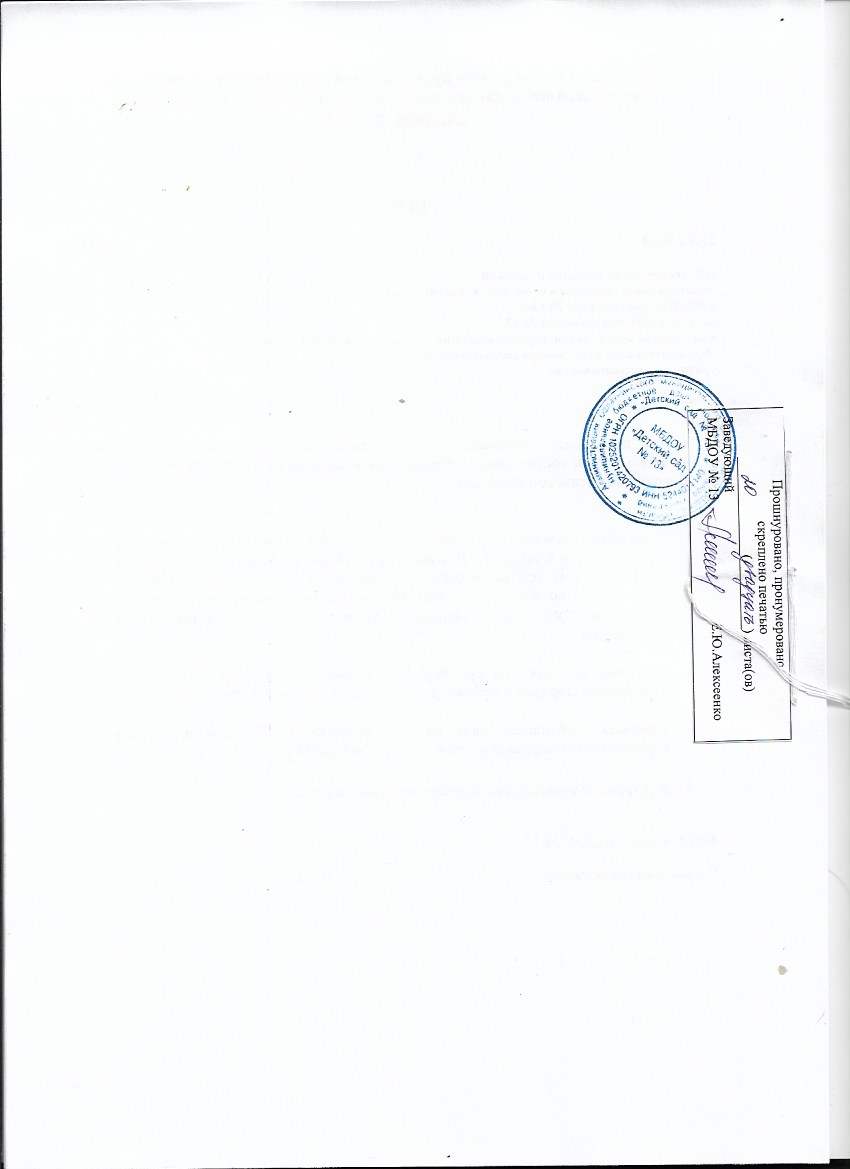 Принятона педагогическом советепротокол № 1 от «30» 07  2023 г. с учетом мнения родителей (законных представителей) УТВЕРЖДЕНОприказом директора МБОУ НОШ №1приказ № 29 от 30.07.2023 годазаведующий МБДОУ №11И.В. Вепрева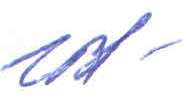 № п\пФИОзаявителяРегистрационный номер заявления родителей на отчисление, датаДата подачи заявленияФИОвоспитанникаДата рожденияПринимающая организация (ДОО, вкоторое выбывает)Примечани е№ФИОДатаГрупПринимаюФИОРегистрационн№, датаОтметка оОтметка оп\воспитаннрожденипащаязаявителЫй номерприказаполученииполучениипикаяорганизацияязаявленияобличногописьменного(ДОО, вРодителей наотчиследелауведомлениякотороеотчисление,ниивоспитанниизвыбывает)датакапринимающродителемейорганизациис указанием№ и датыприказа№ п\пФИОзаявителяРегистрационный номер заявленияродителей на переводДата подачи заявленияФИОвоспитанникаДата рожденияПримечаниеАдминистрация БалахнинскогоМуниципального районаНижегородской областимуниципальное бюджетное дошкольноеобразовательное учреждение«Детский сад № 13»606425, р.п.ГидроторфУл.Больничная 15 аИНН5244011140, КПП524401001ОГРН 1025201420793Тел./факс (83144)7-12-53,7-12-00e-mail : dou13@rambler.ru___________________№_______на __________________________АдресатАдминистрация БалахнинскогоМуниципального районаНижегородской областимуниципальное бюджетное дошкольноеобразовательное учреждение«Детский сад № 13»606425, р.п.ГидроторфУл.Больничная 15 аИНН5244011140, КПП524401001ОГРН 1025201420793Тел./факс (83144)7-12-53,7-12-00e-mail : dou13@rambler.ru_________________№_______на __________________________Адресат№ п\пФИО воспитанника, дата рожденияОткуда прибылДата поступления вМБДОУ «Детский сад №13»Реквизиты уведомления№ п\пДатапоступленияуведомленияФИО воспитанника, дата рожденияКуда поступил(принимающаяорганизация)Дата поступления,№ приказаРеквизиты уведомления